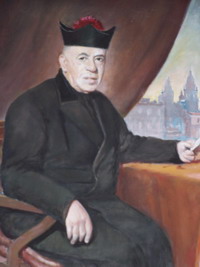 Vénérable Baltasar Pardal VidalPRIÈREDieu tout-puissant,que avez doté votre serviteur Baltasar, prêtre,de dons particuliers pour enseigner le catéchisme,pour créer la Fondation de La Grande Oeuvre d’Atocha, et L’Institut Séculier des Filles de la Nativité de Marie.Glorifiez votre Serviteur qui a consacré toute sa vie au service des plus humbles,et à l'éducation des enfants et des jeunes.Faites de nous, à son exemple, des témoins de l’amour ardentpour l'Eucharistie, pour la Sainte Vierge Marie, pour vos églises, pour les pauvres,et pour la proclamation de l'Evangile dans un abandon totale à votre sainte Providence.Accordez-nous par son intercession la faveur (…) que nous vous demandons.Par Jésus Christ, le Christ Notre Seigneur. Amen.Pater, Ave, Gloria.Nous vous remercions de communiquer toute faveur que vous recevez par l'intercession du Serviteur de Dieu Baltasar Pardal.Source : http://www.causacanonizaciondonbaltasar.org/index.php?option=com_content&view=article&id=25:que-fundo&catid=9:oracionImage : https://www.google.fr/search?rls=com.microsoft%3Afr-FR%3AIE-Address&dcr=0&biw=1227&bih=730&tbm=isch&sa=1&ei=6XqZWvPRBIq8UY6koig&q=+Baltasar+Pardal+Vidal&oq=+Baltasar+Pardal+Vidal&gs_l=psy-ab.12...29197.29197.0.31714.1.1.0.0.0.0.603.603.5-1.1.0....0...1c.1.64.psy-ab..0.0.0....0.5OwbBjtAj4I#imgrc=tjPrn15catJoIM:&spf=1520007946395Quelques pensées et paroles du Vénérable Baltasar Pardal VidalL’éducation est la plus noble des entreprises et le meilleur bien que puisse recevoir l’homme.La marque singulière de notre vocation doit être une générosité sans limite.L’amour que j’avais pour les enfants s’était converti en Sainte FoliePour gagner des gens vous devez d’abord donner votre cœur, puis tout ce que vous pourrez.Il y avait, oui, dans ce quartier très peuplé d’Atocha, où la misère et la faiblesse, l’ignorance et le mépris de la religion, qui prévalaient dans la plupart ou presque tous les esprits. C’était le quartier de mes amours, le quartier de mes rêves. Vous serez à partir d’aujourd’hui, cher quartier d’Atocha, mon père, ma mère, mes frères.Quand le Seigneur m’inspira cette Œuvre au milieu des innombrables besoins du voisinage, je n’avais rien, et personne d’autre que Lui ne pouvait me faire confiance pour mener à bien cette entreprise.La confiance en Dieu est la meilleure sagesse et toute notre puissance.Quand nous n’avions rien, que tout nous paressait impossible, quand nous demandions et levions les yeux au ciel pour que se multiplient les pièces de monnaie, que nous donnaient les pauvres, quand tout nous manquait et que le ciel était sombre, seule restait la foi.Le soutien de Dieu donne suffisamment de courage pour affronter n’importe quelle situation.Rien n’est aussi réjouissant que les œuvres de Dieu parce qu’Il est la source de la Vraie Joie.Un regard doux pour un enfant, une parole tendre à un malade et les actions humbles pratiquées avec le pauvre, seront toujours le meilleur trésor de La Grande Œuvre. Eduquer les femmes c’est éduquer les hommes et élever les gens. Pendant qu’il y a un affamé dans le tabernacle, les pauvres affamés du tabernacle, il n’y pas de temps pour l’œuvre et pour penser, parler, commenter, ou traiter d’autres intérêts qui ne soient l’Eucharistie et les pauvres.  Le travail d’Atocha est grand parce qu’il appartient aux enfants.Les hommes pourront oublier le bien qui leur est fait, mais les œuvres faites par charité ne tomberont jamais dans l’oubli.Source : http://www.lagrandeobradeatocha.com/donbaltasar/frases.htmTraduction arrangée par Saint Michel Prince des Anges